DagordningVälkommen!
Ordförande
NämndsamordnareVid förhinder var vänlig meddela nämndsamordnare på telefon  eller via e-post Deltagande på distans ska anmälas till nämndsamordnare senast tre vardagar innan mötet.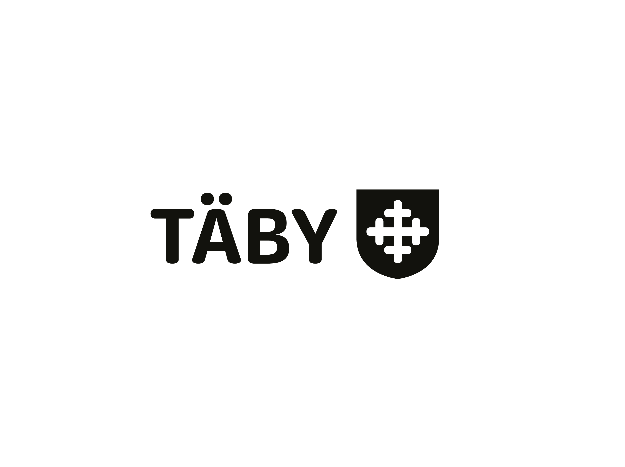 KallelseDag och tid den , klockan PlatsBeslutandes ledamöterÖvriga deltagares ersättare och insynsplats